泰州市建设工程招投标与造价管理协会泰建招价协〔2018〕2号泰州市建设工程招投标与造价管理协会关于开展BIM教育培训的通知各有关单位：为贯彻落实《江苏建造2025行动纲要》中关于BIM应用相关政策的精神，帮助大家更好掌握BIM技术，让各单位更全面的了解BIM在建设行业工程项目中的具体实际应用方法和流程，提高各单位BIM技术的应用水平，泰州市建设工程招投标与造价管理协会将开展关于BIM的培训教育工作。一、教育培训对象各市造价处专业人员，咨询企业的技术负责人、造价工程师、造价咨询从业人员，建设单位的管理人员，设计单位的设计师，施工企业的项目经理、工程师等均可报名参加。二、教育培训时间本次采用小班、滚动开班形式，每期培训班周期4天半。上午8:30～12:00   下午1:30～5:30三、教育培训地点    泰州职业技术学院建筑工程学院3楼302室（泰州市医药高新区天星路8号）。四、课程介绍BIM培训课程包括BIM概念论述、BIM基础、Revit操作、工程实例讲解等，以BIM考试真题为例开展教学。课程特点：授课老师是BIM技术培训资深讲师，深入浅出，易学易懂。多样化教学方式、良好服务；报名后既提供BIM软件安装服务，开通网络课程（22学时），可先在线学习；线下4天面授精讲；课后在线随问随答。 1．因要安装BIM软件建议参与培训的学员自带电脑(建议配置CPU:I5,内存:8g,显存:2G)；2．培训班未学会的学员可继续免费听讲下一期课程，直到学会为止；3．参加考试未通过的学员，可重复听讲，无需再交培训费，只需交付每次报名费即可；4．考前另有考前冲刺辅导班，可以有效提高考试通过率。五、课程内容六、证书及考试1．参加由中国图学学会和人社部共同组织的【全国BIM技能等级考试】。考试通过后颁发由人社部颁发的证书。证书可在中华人民共和国人力资源和社会保障部教育培训网和中国图学学会官网查询，BIM证书全国通用，是BIM技术能力的有力证明。2．由国家人力资源和社会保障部教育培训中心和中国图学学会共同组织的【全国BIM技能等级考试】分为三级：一级（初级）BIM建模师；二级为BIM高级建模师；三级为BIM应用设计师。每年两次考试，一般在6月和12月。七、培训费用1．协会单位会员首批学员报名费：2600元/人（包括授课及辅导费）+ 350元/人（考试费），一共2950元/人。2．其他企业学员或个人报名费：2800元/人（包括授课及辅导费）+ 350元/人（考试费），一共3150元/人。3．食宿自理。八、报名须知报名联系人：钟女士联系电话：0523-86882640报名截止日期：4月10日（星期二）报名回执请发至：tzztbzjxh@sina.com附件：报名回执表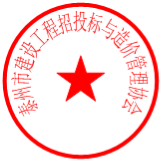 泰州市建设工程招投标与造价管理协会附件报名回执表日课时安排课程安排（星期六）：上午 8:30-12：001．BIM概况，5D算量简介2．Revit界面操作（星期六）：下午 1:30-5:303．标高轴网的创建4．柱、梁、板的创建（星期日）：上午 8:30-12：005．墙体、门窗的创建6．幕墙的创建7．屋顶、洞口的创建（星期六）：上午 8:30-12：008．楼梯、栏杆、台阶、坡道的创建9．房间的创建及标记、颜色方案10．明细表、图纸的创建及导出（星期六）：下午1:30-5:3011．族的介绍12．体量的介绍（星期日）：上午 8:30-12：0013．虚拟漫游（Revit）14．5D算量土建版15．历年真题解析（星期六）：上午 8:30-12：0016．场地布置（Revit）（星期六）：下午1:30-5:3017．各专业整合碰撞检查（revit、5D算量安装版）（星期日）：上午 8:30-12：0018．Navisworks各专业整合碰撞检查19．Navisworks动画制作，4D施工模拟单位名称姓名手机QQ号微信号备注